INTEGROVANÝ BLOK: OBJEVUJEME SVĚT KOLEM NÁSPODTÉMA: VODA, ŘEKY a MOŘEMĚSÍC: březenDÍLČÍ VZDĚLÁVACÍ CÍLE: Vytvářet základy pro práci s informacemi. Porozumění tématu.Rozvoj estetického cítění a jemné motoriky.Rozvoj ovládání pohybového aparátu – hrubá motorika.Rozvoj hudebních činností a mluvního, kultivovaného projevu.Rozvoj zájmu o zvídavost dítěte – posilovat radost a zvídavost z objevování nových věcí.VODNÍ SVĚTprohlížení a popisování obrázků, kdo a co žije v našich vodách bezpečnost při koupáníjak vypadá moře  = můžeme moře slyšet? (poslech lastury – mušle)Odkud se řeka bere?Znáte nějakou řeku? Kam se řeka vlévá?                                                                                       (navázání na poslech vážné hudby ,,Vltava“  - Bedřich Smetana = relaxace na koberci)Znáte nějaká zvířátka, která žijí u řeky nebo v řece? (bobr, vydra, nutrie, Ledňáček…)A jaké rostlinky můžeme vidět? (vrba – proutí na Velikonoce…)Co můžeme udělat pro to, aby řeka byla čistá? (ekologie – odpad)PRACOVNÍ LIST – grafomotorické cvičeníVLNKY+ omalovánky k tématu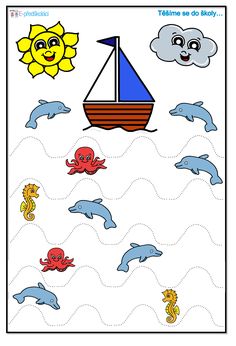 CHOBOTNICEvýroba chobotničkyCo budeme na výrobu potřebovat:TĚLÍČKO CHOBOTNICE: ruličku od toaletního papíru nebo papírový kelímek, barvy – nejlépe temperové, štětec, oči – nalepovací nebo si je můžeme vytvořit z papíruCHAPADLA: nůžky, barevný papír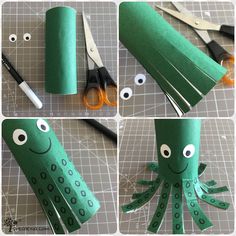 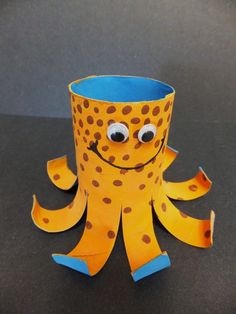 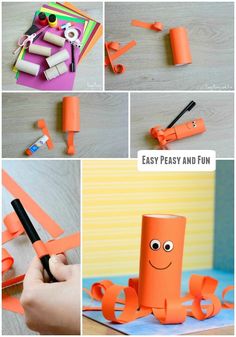 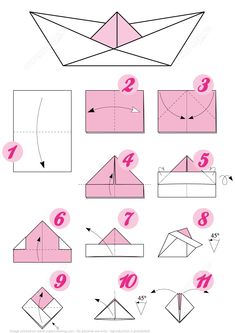 RYBIČKYcvičení k tématu s papírovou lodičkouPH: Rybičky, rybičky, rybáři jedouCVIČENÍ BAREVrybičky (přiřazování ocásků dle barev k tělíčku rybičky)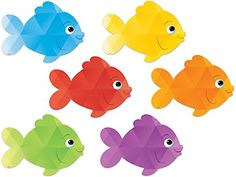 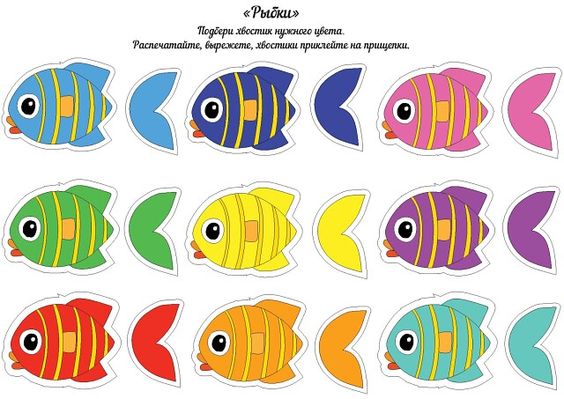 VODNÍKzpěv lidové písně HOLKA MODROOKÁ Holka modrooká nesedávej u potoka,
holka modrooká nesedávej tam.
V potoce se voda točí, 
podemele tvoje oči.¨
Holka modrooká nesedávej tam.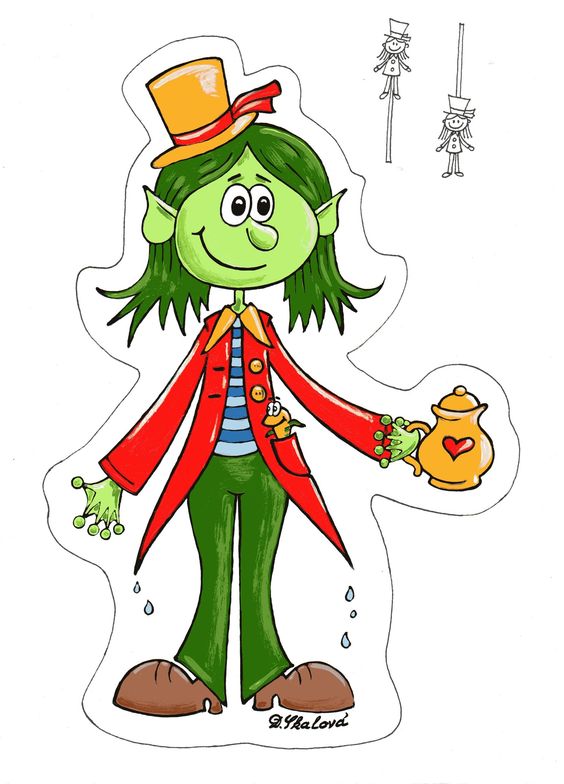 Holka modrooká nesedávej u potoka,
holka modrooká nesedávej tam.
V potoce je hastrmánek,
zatahá tě za copánek.
Holka modrooká nesedávej tam.Holka modrooká nesedávej u potoka,
holka modrooká nesedávej tam.
V potoce je velká voda,
vezme li tě bude škoda.
Holka modrooká nesedávej tam.                                                     https://youtu.be/vTOUuhAxR8kLOGOPEDICKÁ PREVENCE:             Jak dělá vodník?              brekekeke keDUHA – JAK A KDE VODU MŮŽEME VIDĚTopakování barev (červená , modrá, žlutá, zelená + fialová, oranžová, růžová…)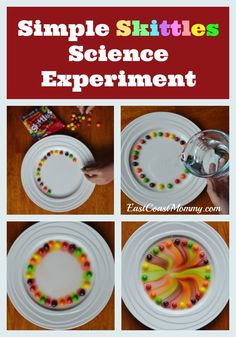 POKUS S VODOU,,DUHA“CO BUDEME POTŘEBOVAT: talíř, teplá voda, skittles bonbónyPRACOVNÍ LIST: ,,Duha“ – rozpoznávání barev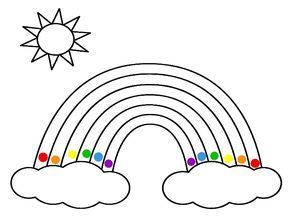 JINÉ NÁPADY…Baby shark (tanec na písničku)Vodník – Štístko a Poupěnka (tanec na písničku)hra: na opakování barev ,,Pan čáp ztratil čepičku“hra: ,,Čáp a žáby“ – rozvoj soustředění a skoku snožmoSTŘIH: ,,RYBIČKA“ – práce s nůžkami a vybarvování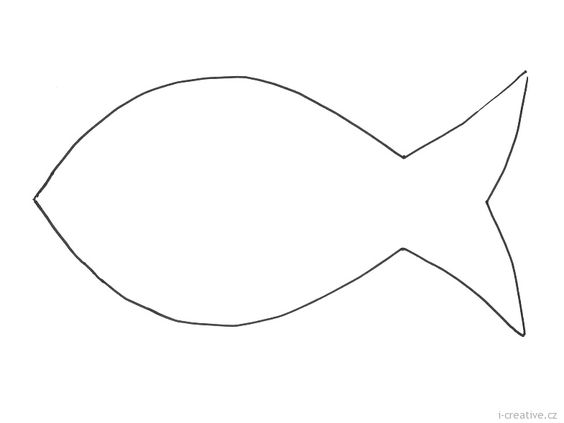 POHÁDKYO Zlaté rybceMalá mořská vílaDVD pohádka – Krtek a potopaDVD POHÁDKA - Nemo